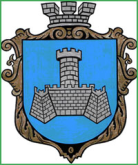 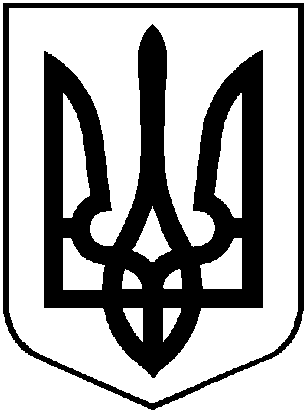 УКРАЇНАХМІЛЬНИЦЬКА МІСЬКА РАДАВІННИЦЬКОЇ ОБЛАСТІВиконавчий комітетР І Ш Е Н Н Явід “___”  _________ 2021 р                                                                   №____Про направлення малолітньої Л. І.Т., _ р.н.  до  КНП «Вінницький обласний спеціалізований будинок дитини з ураженням центральної нервової системи тапорушенням психіки Вінницької обласної ради»          Розглянувши службову записку начальника служби у справах дітей Хмільницької міської ради, рішення виконавчого комітету Хмільницької міської ради від 02.07.2021 р. №341 «Про негайне відібрання дітей від матері Л.І.С.» зі змінами, у зв’язку із тим, що термін перебування малолітньої Л.І.С. в центрі реабілітації на базі Комунального некомерційного підприємство «Вінницький обласний спеціалізований будинок дитини з ураженням центральної нервової системи та порушенням психіки Вінницької обласної ради» закінчився 19 серпня 2021 р., врахувавши те, що від матері  Л.І.С., _ р.н. дитина відібрана, у зв’язку з безпосередньою загрозою її життю та здоров’ю, те що у Хмільницькому міськрайонному суді Вінницької області на розгляді перебуває справа про позбавлення батьківських прав матері та батька дитини,  взявши до уваги  пропозицію комісії з питань захисту прав дитини від   __.__.2021р. №__/__, керуючись Сімейним кодексом України, Законом України „Про забезпечення організаційно-правових умов соціального захисту дітей-сиріт та дітей, позбавлених батьківського піклування”, постановою Кабінету Міністрів України від 24.09.2008 р. №866 „Питання   діяльності органів опіки та піклування, пов’язаної із захистом  прав дитини”, ст. ст. 34, 59 Закону України „Про місцеве самоврядування в Україні”,  виконком міської радиВИРІШИВ:1. Направити малолітню дитину, яка залишилася без батьківського піклування Л.І. С., _ р.н. до Комунального некомерційного підприємства «Вінницький обласний спеціалізований будинок дитини з ураженням центральної нервової системи та порушенням психіки Вінницької обласної ради».2. Службі у справах дітей міської ради провести відповідну роботу щодо забезпечення прав та соціальних гарантій дитини.3.Контроль за виконанням цього рішення  покласти на  заступника міського голови з питань діяльності виконавчих органів міської ради Сташка А.В., а супровід виконання на начальника служби у справах дітей міської ради Тишкевича Ю.І.    Міський голова                                                     Микола Юрчишин